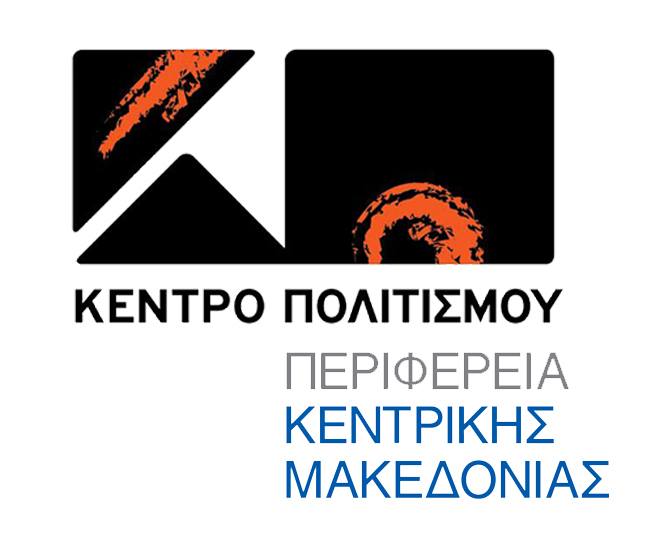 «Η ΜΟΥΣΙΚΗ ΤΗΣ ΡΟΤΟΝΤΑΣ»Ένα μουσικό έργο για φωνές & έγχορδα του ΔΗΜΗΤΡΗ ΜΑΡΑΜΗΠροβολή παραμονή των Χριστουγέννων από την ΕΡΤ3 στις 20:15συμμετέχει η διεθνούς φήμης σοπράνοΜυρτώ Παπαθανασίουανάθεση τουΚέντρου Πολιτισμού Περιφέρειας Κεντρικής ΜακεδονίαςTo Κέντρο Πολιτισμού Περιφέρειας Κεντρικής Μακεδονίας ανέθεσε το 2017 στον συνθέτη Δημήτρη Μαραμή να δημιουργήσει  ένα μουσικό έργο,  το οποίο θα αξιοποιεί όλες τις ακουστικές ιδιαιτερότητες του μνημείου.  Έμπνευση της σύλληψης και της φόρμας του έργου αποτέλεσε το δέος που γεννά το ίδιο το μνημείο αλλά κυρίως η ηχητική ιδιαιτερότητα του μεγάλου θόλου της Ροτόντας, που είναι η μεγάλης διάρκειας αντήχηση, η οποία ενσωματώνεται στη σύνθεση. «Μουσική χωρίς λόγια, με τις αρμονίες να χτίζονται και να γιγαντώνονται με την αντήχηση του θόλου και να εκπνέουν στις παύσεις», λέει ο Δημήτρης Μαραμής. «Ένα παιχνίδι ήχων και σιωπών, ένα παζλ συναισθημάτων. Το έργο γεννιέται από τη σιωπή και χάνεται αργά πάλι μέσα στη σιωπή. Με μελωδίες εύθραυστες και ετοιμόρροπες. Μια μικρή ερωτική λειτουργία»«Η Μουσική της Ροτόντας»  πρωτοπαρουσιάστηκε με μεγάλη επιτυχία, στη Ροτόντα τον Μάρτιο του 2018 κι έκτοτε έχει παρουσιαστεί άλλες τρεις φορές. Ωστόσο δεν εξάντλησε ποτέ το ενδιαφέρον του κόσμου που επιθυμεί να βιώσει τη μυσταγωγική εμπειρία του συγκεκριμένου μουσικού δρώμενου.Το Κέντρο Πολιτισμού Περιφέρειας Κεντρικής Μακεδονίας αποφάσισε λοιπόν ότι τώρα που η πανδημία έχει αποκλείσει το κοινό από το ζωντανό θέαμα και μας έφερε αντιμέτωπους με πρωτόγνωρες καταστάσεις  εγκλεισμού, απομόνωσης και κοινωνικής αποστασιοποίησης ήταν η κατάλληλη στιγμή να μαγνητοσκοπηθεί το έργο και να παρουσιαστεί μέσα από τη συχνότητα της ΕΡΤ3. «Το έργο είχε προγραμματιστεί να μαγνητοσκοπηθεί στις 30 Οκτωβρίου και ενώ η τελευταία πρόβα ήταν σε εξέλιξη-το απόγευμα της Πέμπτης 29 Οκτωβρίου- ανακοινώθηκε ότι από το επόμενο πρωί η πόλη έμπαινε «στο κόκκινο» και το μνημείο έπρεπε να σφραγιστεί» λέει η Άννα Μυκωνίου η Πρόεδρος του Κέντρου Πολιτισμού Περιφέρειας Κεντρικής Μακεδονίας. «Η αμηχανία όλων σε λίγα λεπτά μετατράπηκε σε ενέργεια και κοινή απόφαση  «πάμε να το μαγνητοσκοπήσουμε σήμερα-να προλάβουμε». Σε λίγα λεπτά λύθηκαν τα τεχνικά  προβλήματα (ρούχα, μακιγιάζ) και η πρόβα εξελίχθηκε σε κινηματογράφηση.  Αδρεναλίνη, συναίσθημα, επαγγελματισμός, 30 καλλιτέχνες που δούλεψαν σαν καλοκουρδισμένες μηχανές, με το ίδιο το μνημείο  να τους δίνει δύναμη και να τους εμψυχώνει. Η  παραγωγή χρωστάει πολλά στην αυτοπειθαρχία  και την υψηλή συλλογική συνείδηση των 30 συντελεστών που δούλεψαν ακατάπαυστα 14 ώρες»Το κοινό θα παρακολουθήσει σε πρώτη τηλεοπτική μετάδοση την παραμονή των Χριστουγέννων στις 20:15 από την ΕΡΤ3, τη «Μουσική της Ροτόντας» του Δημήτρη Μαραμή στην ολοκληρωμένη και τελική της μορφή, στην οποία συμμετέχουν 16 φωνές της Μικτής Χορωδίας Θεσσαλονίκης. Συμμετέχει επίσης κουαρτέτο εγχόρδων καθώς και η διεθνούς φήμης σοπράνο Μυρτώ Παπαθανασίου, η οποία εκτελεί σε πρώτη παγκόσμια εκτέλεση την Aria Vocalise που συνέθεσε ειδικά για το συγκεκριμένο δρώμενο ο συνθέτης κατόπιν παραγγελίας του Κέντρου Πολιτισμού της Περιφέρειας Κεντρικής Μακεδονίας.Η κινηματογράφηση έγινε στην Ροτόντα χωρίς κοινό.Trailer: https://www.youtube.com/watch?v=0S6yj1q8GbgΗ ΜΟΥΣΙΚΗ ΤΗΣ ΡΟΤΟΝΤΑΣΓια φωνές & έγχορδαΣύνθεση – Διεύθυνση: Δημήτρης ΜαραμήςΑνάθεση του Κέντρου Πολιτισμού Περιφέρειας Κεντρικής Μακεδονίας 
Σολίστ: η διεθνούς φήμης σοπράνο Μυρτώ ΠαπαθανασίουΣυμμετέχουν:Η Μικτή Χορωδία Θεσσαλονίκης(Διδασκαλία :Μαίρη Κωνσταντινίδου)Το κουαρτέτο εγχόρδων: Κωσταντίνος Παυλάκος (βιολί), Δημοσθένης Φωτιάδης (βιόλα), Μυρτώ Ταλακούδη (τσέλο), Μιχάλης Σαπουντζής (κοντραμπάσο)Σκηνοθετική επιμέλεια - Σχεδιασμός φωτισμών: Αθανάσιος ΚολαλάςΚινηματογράφηση: Στέργιος ΦουρκιώτηςΗχολήπτης: Κωνσταντίνος ΠραβίταςΦωτισμοί: Train studio Παναγιώτης Δόβας Drone :Στέφανος ΜατσουκαλίδηςΥπεύθυνη παραγωγής: Μαριάννα Αλεξανδρή 
Παραγωγή-διοργάνωση: Κέντρο Πολιτισμού Περιφέρειας Κεντρικής ΜακεδονίαςΜε την υποστήριξη της Εφορείας Αρχαιοτήτων πόλης ΘεσσαλονίκηςΥπεύθυνος Επικοινωνίας: Αντώνης ΚοκολάκηςΕmail: kokolakispr@yahoo.gr και kokolakispr@gmail.com